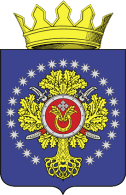 П О С Т А Н О В Л Е Н И ЕАДМИНИСТРАЦИИ  УРЮПИНСКОГО  МУНИЦИПАЛЬНОГО  РАЙОНАВОЛГОГРАДСКОЙ  ОБЛАСТИ Об утверждении муниципальной  программы «Формирование современной комфортной среды Урюпинского муниципального района Волгоградской области  на 2022-2025 годы» в новой редакции	В соответствии с Федеральным законом от 3 октября 2003г. № 131-ФЗ «Об общих принципах организации местного самоуправления в Российской Федерации», постановлением администрации Урюпинского муниципального района Волгоградской области от 18 августа 2011г. № 563 «Об утверждении положения о муниципальных программах Урюпинского муниципального района» (в редакции постановления от 4 июня 2013г. № 372),  руководствуясь Уставом Урюпинского муниципального района, администрация Урюпинского муниципального района п о с т а н о в л я е т:                                  1. Утвердить прилагаемую муниципальную программу «Формирование современной комфортной среды Урюпинского муниципального района Волгоградской области  на 2022-2025 годы» в новой редакции.2. Признать утратившими силу следующие постановления администрация Урюпинского муниципального района Волгоградской области: от 11 февраля 2022г. № 104 «Об утверждении муниципальной  программы «Формирование современной комфортной среды Урюпинского муниципального района Волгоградской области  на 2022-2025 годы»;  от 31 мая 2022г. № 314 «О внесении изменения в постановление администрации Урюпинского муниципального района Волгоградской области от 11 февраля 2022г. № 104   «Об утверждении муниципальной  программы «Формирование современной комфортной среды Урюпинского муниципального района Волгоградской области  на 2022-2025 годы». 3.  Контроль  за реализацией муниципальной программы  «Формирование современной комфортной среды Урюпинского муниципального района  на 2022-2025 годы» возложить на заместителя главы Урюпинского муниципального района Д.В.Хоняка. Глава Урюпинского муниципального района                                                                    А.Ю.Максимов МУНИЦИПАЛЬНАЯ ПРОГРАММА«Формирование современной комфортной среды Урюпинского муниципального района Волгоградской области  на 2022-2025 годы» ПАСПОРТ ПРОГРАММЫХарактеристика проблемной сферы  Общественные  территории, а так же их содержание являются важнейшей составной частью в системе формирования, развития и функционирования современного населенного пункта. Текущее состояние большинства общественных территорий не соответствует современным требованиям к местам проживания граждан, обусловленным нормами Градостроительного и Жилищного кодексов Российской Федерации.Существующее положение обусловлено рядом факторов: нарушение градостроительных норм при застройке территорий, введение новых современных требований к благоустройству и содержанию территорий, недостаточное финансирование программных мероприятий в предыдущие годы, отсутствие комплексного подхода к решению проблемы формирования и обеспечения среды, современной и благоприятной для проживания населения. Благоустройство общественных территорий и мест массового пребывания населения невозможно осуществлять без комплексного подхода. При отсутствии проекта благоустройства получить многофункциональную адаптивную среду для проживания граждан не представляется возможным. При выполнении работ по благоустройству и их дальнейшему содержанию необходимо учитывать мнение жителей и сложившуюся инфраструктуру территорий для определения функциональных зон и выполнения других мероприятий. Комплексный подход позволяет наиболее полно и в то же время детально охватить весь объем проблем, решение которых может обеспечить комфортные условия проживания всего населения. К этим условиям относятся благоустроенные места массового пребывания и отдыха граждан, чистые улицы, дворы и дома, зеленые насаждения, необходимый уровень освещенности дворов в темное время суток. Важнейшей задачей органов местного самоуправления Урюпинского муниципального района является формирование и обеспечение среды, современной и благоприятной для проживания населения, в том числе благоустройство и надлежащее содержание общественных территорий в технически исправном состоянии и приведения их в соответствие с современными требованиями комфортности. Выполнение требований Градостроительного кодекса Российской Федерации по устойчивому развитию территорий, обеспечивающих при осуществлении градостроительной деятельности безопасные и благоприятные условия жизнедеятельности человека.  	В соответствии с современными требованиями комфортности разработана муниципальная программа «Формирование современной комфортной среды Урюпинского муниципального района Волгоградской области на 2022-2025 годы».Цели, задачи и индикаторыЦели Программы:    	реализация проектов местных инициатив на территории сельских поселений Урюпинского муниципального района;содержание общественных благоустроенных территорий отвечающих требованиям современной комфортной среды для жизнедеятельности населения Урюпинского муниципального района; 	содержание в период эксплуатации в технически исправном и надлежащем санитарно-гигиеническом  состоянии   созданных объектов благоустройства. Задачи Программы:   	благоустройство населенных пунктов Урюпинского муниципального района;содержание и текущий ремонт объектов благоустройства, малых архитектурных форм, оборудования для спортивных и детских площадок   на   территории   населенных пунктов Урюпинского муниципального района.                Индикаторы Программы:3. Сроки реализации Программы, ресурсное обеспечениеРеализация Программы осуществляется в течение 2022-2025 годов.                              На реализацию Программы предусматриваются средства в сумме:                                 22203586, 20  рублей.Объем финансирования по годам:                      2022 год –5039889,00 рублей, в том числе:                      федеральный бюджет - 0  рублей;                      областной бюджет- 4535900,00  рублей;                      муниципальный бюджет – 503989,00 рублей;                      внебюджетные источники – 0 тыс. рублей.                      2023 год –  6531697, 2  рублей, в том числе:                      федеральный бюджет - 0  рублей;                      областной бюджет- 5584400,00    рублей;                      муниципальный бюджет – 531600,0 рублей;                      бюджет сельского поселения – 399697,20                    внебюджетные источники – 16000,00  рублей                      2024 год –  5316000,00 рублей, в том числе:                      федеральный бюджет - 0  рублей;                      областной бюджет- 4784400,00  рублей;                      муниципальный бюджет – 531600,00 рублей;                      внебюджетные источники – 0  рублей;                       2025 год  5316000,00 рублей,  в том числе:                       федеральный бюджет - 0  рублей;                       областной бюджет- 4784400,00  рублей;                       муниципальный бюджет – 531600,00 рублей;                       внебюджетные источники – 0  рублей; 4. Механизм реализации ПрограммыПрограмма действует в соответствии с законодательством Российской Федерации, Волгоградской области, действующими нормативными правовыми актами Урюпинского муниципального района. Средства областного бюджета направляются на финансирование мероприятий Программы при условии заключения соглашений между администрацией Урюпинского муниципального района Волгоградской области и администрациями сельских поселений Урюпинского муниципального района.  	В случае невыполнения условий соглашения финансирование муниципальных образований   Программы приостанавливается.Перечень мероприятий, финансирование которых осуществляется в рамках настоящей Программы, ежегодно уточняется (при необходимости).Условиями для участия в реализации мероприятий являются:    	наличие проекта местных инициатив, указанного в перечне победителей Волгоградского областного конкурса проектов местных инициатив в 2022 году;    	наличие технико-экономического обоснования (проектно-сметной документации) по заявленным к реализации мероприятиям по содержанию    территорий комплексного благоустройства дворовых и общественных территорий  Урюпинского муниципального района;       	наличие территорий и объектов, содержание которых предусмотрено программой муниципального образования в соответствии с современными требованиями комфортности,   в технически исправном состоянии;         представление письменных обязательств муниципального образования по софинансированию предлагаемых мероприятий.5. Перечень мероприятий ПрограммыПрограмма  предусматривает реализацию  мероприятий в  следующем составе:- реализация проектов местных инициатив на территории Урюпинского муниципального района; - приобретение основных средств (садово-парковый инвентарь, средства малой механизации и коммунальная техника, приобретаемые в целях содержания и благоустройства территорий);- приобретение расходных и строительных материалов; лизинговые платежи по договорам, предусматривающим лизинг техники, приобретаемой в целях содержания объектов благоустройства;- уход за деревьями, кустарниками, живыми изгородями, цветами летниками и многолетниками, газонами (вырубка, корчевка, обрезка, стрижка, выкашивание, уборка с последующей утилизацией древесных отходов, случайного мусора и скошенной травы, подкормка и обработка зеленых насаждений, в том числе газонов, полив, в том числе поливочными водопроводами и автомобилями, устройство, содержание и ремонт поливочных водопроводов);- проведение дезинсекционных мероприятий; оплата за холодное водоснабжение, электроэнергию, используемые для полива, освещения общественных территорий, фонтанов;  текущий ремонт и содержание уличных туалетов, дорожек, площадок, тротуаров, лестниц (подметание, очистка от снега, наледи, очистка от травы, посыпка песком или противогололедными реагентами, ремонт тротуаров из плиточного и асфальтобетонного покрытий, ремонт элементов лестничных маршей с поручнями; уборка и вывоз мусора);- содержание и текущий ремонт памятников, малых архитектурных форм, детских игровых и спортивных площадок (окраска, очистка от мусора, завоз песка, фрагментарный ремонт элементов травмобезопасного покрытия, замена элементов садово-паркового оборудования);- текущий ремонт и уход за ограждениями, включая парапеты  (парковые зоны, спортивные и детские площадки); содержание и ремонт систем видеонаблюдения и наружного освещения; содержание и ремонт световых фигур и элементов вечерней уличной иллюминации; озеленение (в том числе приобретение сеянцев и саженцев, удобрений); содержание и ремонт фонтанов.Перечень программных мероприятий приведен в приложении  к Программе.                           6. Технико-экономические обоснования Программы                                       (затраты на виды работ)            Технико-экономическое обоснование Программы определяет целесообразность выделения средств бюджета Урюпинского муниципального района и областного бюджета на реализацию мероприятий по вопросам обеспечения комплексного  благоустройства  дворовых и общественных территорий, созданию современной среды для жизнедеятельности населения и содержанию  общественных территорий.  	Комплекс проводимых мероприятий Программы будет способствовать достижению основной ее цели – созданию и содержанию благоустроенных общественных территорий, отвечающих требованиям современной комфортной среды для жизнедеятельности населения  Урюпинского муниципального района.                                     7. Перечень создаваемого  (приобретаемого) имущества в рамках реализации ПрограммыУправляющий делами администрацииУрюпинского муниципального района                                                              Л.А.Рябова ПЕРЕЧЕНЬ  МЕРОПРИЯТИЙ по реализации муниципальной программы «Формирование современной комфортной среды  Урюпинского муниципального района Волгоградской области на 2022-2025 годы»  от 5  апреля  2023г.№ 148 УТВЕРЖДЕНАпостановлением администрацииУрюпинского      муниципального районаот  5  апреля  2023г.  № 148  Наименование ПрограммыМуниципальная   программа «Формирование современной комфортной среды Урюпинского муниципального района Волгоградской области на 2022-2025годы»  (далее – Программа)Разработчик  ПрограммыОтдел архитектуры градостроительства, экологии и охраны окружающей среды  администрации Урюпинского муниципального  района     (далее -  отдел архитектуры)Исполнитель-координатор ПрограммыОтдел  архитектурыИсполнители ПрограммыСельские поселения Урюпинского муниципального районаЦели и задачи ПрограммыПовышение уровня благоустройства территорий общего пользования Урюпинского муниципального района.  Организация мероприятий по благоустройству и содержанию территорий общего пользования Урюпинского муниципального района.Сроки реализации Программы2022-2025 годыОбъемы и источники финансирования   Программы  Планируемый объем финансирования за счет средств областного,     местных бюджетов в 2022-2025 годах составляет 22203586,20 рублей.Объем финансирования по годам:2022 год –  5039889,00   рублей, в том числе: федеральный бюджет - 0   рублей; областной бюджет-  4535900,00      рублей; муниципальный бюджет – 503989,00 рублей; внебюджетные источники – 0  рублей.2023 год –6531697,2 рублей, в том числе: федеральный бюджет - 0  рублей; областной бюджет- 5584400,0   рублей; муниципальный бюджет – 531600,0 рублей; бюджет сельского поселения – 399697,20 внебюджетные источники – 16000,00  рублей 2024 год –  5316000,00 рублей, в том числе: федеральный бюджет - 0  рублей; областной бюджет- 4784400,00  рублей; муниципальный бюджет – 531600,00 рублей; внебюджетные источники – 0  рублей; 2025 год –   5316000,00 рублей,  в том числе:      федеральный бюджет - 0  рублей;      областной бюджет- 4784400,00  рублей;   муниципальный бюджет – 531600,00 рублей;     внебюджетные источники – 0  рублей.Ожидаемые конечные результаты реализации Программы и её социально-экономической эффективности                                          Предусматриваемые к реализации  Программы мероприятия позволят:                                                       - создать благоустроенные общественные территории для  комфортной  жизнедеятельности  населения, -повысить уровень благоустройства существующих территорий общего пользования населенных пунктов Урюпинского муниципального района,     - обеспечить содержание данных территорий в соответствии с современными требованиями комфортности, и содержание объектов в технически исправном состоянии.   № п/пНаименование индикаторовЕдиницаизмеренияЗначение индикаторов/показателейЗначение индикаторов/показателейЗначение индикаторов/показателейЗначение индикаторов/показателей№ п/пНаименование индикаторовЕдиницаизмерения2022г.2023г.2024г.2025г.12345671Количество благоустроенных муниципальных территорий общего пользования  шт.252525252Площадь благоустроенных муниципальных территорий общего пользованияга3.73.7 3.73.73Доля    благоустроенных территорий общего пользования  нуждающихся в  проведении работ по содержанию и ремонту    %0 00 04Доля площади благоустроенных   территорий общего пользования  нуждающихся в  проведении работ по содержанию и ремонту    % 00 005Количество проектов местных инициатив, реализованных на территории сельских поселений Урюпинского муниципального районашт01№ п/п                 Перечень создаваемого (приобретаемого) имуществаЕд. измеренияКоличество1.Благоустроенная общественная территория (площадка, часть улицы, парк, сквер, прилегающая территория)шт.га253.7ПРИЛОЖЕНИЕ к муниципальной программе «Формирование современной комфортной среды Урюпинского муниципального района Волгоградской области                                   на 2022-2025 годы»№п/п№п/пМероприятия(*)Срок реализацииОбъем финансирования (рублей)Объем финансирования (рублей)Объем финансирования (рублей)Объем финансирования (рублей)Объем финансирования (рублей)Объем финансирования (рублей)Исполнитель№п/п№п/пМероприятия(*)Срок реализациивсегов том числев том числев том числев том числев том числе№п/п№п/пМероприятия(*)Срок реализациивсегофедеральный бюджетобластнойбюджетбюджет Урюпинского муниципального районабюджетсельскогопоселениявнебюджетные источники1123456789101.   Содержание общественных благоустроенных территорий отвечающих требованиям современной комфортной среды для жизнедеятельности населенияУрюпинского муниципального района.1.   Содержание общественных благоустроенных территорий отвечающих требованиям современной комфортной среды для жизнедеятельности населенияУрюпинского муниципального района.1.   Содержание общественных благоустроенных территорий отвечающих требованиям современной комфортной среды для жизнедеятельности населенияУрюпинского муниципального района.1.   Содержание общественных благоустроенных территорий отвечающих требованиям современной комфортной среды для жизнедеятельности населенияУрюпинского муниципального района.1.   Содержание общественных благоустроенных территорий отвечающих требованиям современной комфортной среды для жизнедеятельности населенияУрюпинского муниципального района.1.   Содержание общественных благоустроенных территорий отвечающих требованиям современной комфортной среды для жизнедеятельности населенияУрюпинского муниципального района.1.   Содержание общественных благоустроенных территорий отвечающих требованиям современной комфортной среды для жизнедеятельности населенияУрюпинского муниципального района.1.   Содержание общественных благоустроенных территорий отвечающих требованиям современной комфортной среды для жизнедеятельности населенияУрюпинского муниципального района.1.   Содержание общественных благоустроенных территорий отвечающих требованиям современной комфортной среды для жизнедеятельности населенияУрюпинского муниципального района.1.   Содержание общественных благоустроенных территорий отвечающих требованиям современной комфортной среды для жизнедеятельности населенияУрюпинского муниципального района.1.   Содержание общественных благоустроенных территорий отвечающих требованиям современной комфортной среды для жизнедеятельности населенияУрюпинского муниципального района.1.1. Проведение работ по содержанию благоустроенных территорий Урюпинского муниципального района1.1. Проведение работ по содержанию благоустроенных территорий Урюпинского муниципального района1.1. Проведение работ по содержанию благоустроенных территорий Урюпинского муниципального района1.1. Проведение работ по содержанию благоустроенных территорий Урюпинского муниципального района1.1. Проведение работ по содержанию благоустроенных территорий Урюпинского муниципального района1.1. Проведение работ по содержанию благоустроенных территорий Урюпинского муниципального района1.1. Проведение работ по содержанию благоустроенных территорий Урюпинского муниципального района1.1. Проведение работ по содержанию благоустроенных территорий Урюпинского муниципального района1.1. Проведение работ по содержанию благоустроенных территорий Урюпинского муниципального района1.1. Проведение работ по содержанию благоустроенных территорий Урюпинского муниципального района1.1. Проведение работ по содержанию благоустроенных территорий Урюпинского муниципального района1.1.Предоставление иных межбюджетных трансфертов из бюджета Урюпинского муниципального района бюджету Акчернского сельского поселения на реализацию мероприятий по содержанию объектов благоустройства   2022201595,56 -181436,00 20159,56 -- Отдел архитектуры градостроительстваэкологии и охраны окружающей среды администрации Урюпинского муниципального районаАдминистрация Акчернского сельского поселения1.1.Предоставление иных межбюджетных трансфертов из бюджета Урюпинского муниципального района бюджету Акчернского сельского поселения на реализацию мероприятий по содержанию объектов благоустройства   2023212640,00191376,0021264 ,00 Отдел архитектуры градостроительстваэкологии и охраны окружающей среды администрации Урюпинского муниципального районаАдминистрация Акчернского сельского поселения1.1.Предоставление иных межбюджетных трансфертов из бюджета Урюпинского муниципального района бюджету Акчернского сельского поселения на реализацию мероприятий по содержанию объектов благоустройства   2024212640,00 191376,00 21264 ,00  Отдел архитектуры градостроительстваэкологии и охраны окружающей среды администрации Урюпинского муниципального районаАдминистрация Акчернского сельского поселения1.1.Предоставление иных межбюджетных трансфертов из бюджета Урюпинского муниципального района бюджету Акчернского сельского поселения на реализацию мероприятий по содержанию объектов благоустройства   2025212640,00  191376,0021264 ,00   Отдел архитектуры градостроительстваэкологии и охраны окружающей среды администрации Урюпинского муниципального районаАдминистрация Акчернского сельского поселенияИтого по мероприятию839515,56755564,0083951,56  2.2. Предоставление иных межбюджетных трансфертов из бюджета Урюпинского муниципального района бюджету Беспаловского сельского поселения на реализацию мероприятий по содержанию объектов благоустройства    2022403191,12  -362872,00 40319,12 --Отдел архитектуры градостроительстваэкологии и охраны окружающей среды администрации Урюпинского муниципального районаАдминистрация Беспаловского сельского поселения2.2. Предоставление иных межбюджетных трансфертов из бюджета Урюпинского муниципального района бюджету Беспаловского сельского поселения на реализацию мероприятий по содержанию объектов благоустройства    2023 425280,00  382752,00 42528,00Отдел архитектуры градостроительстваэкологии и охраны окружающей среды администрации Урюпинского муниципального районаАдминистрация Беспаловского сельского поселения2.2. Предоставление иных межбюджетных трансфертов из бюджета Урюпинского муниципального района бюджету Беспаловского сельского поселения на реализацию мероприятий по содержанию объектов благоустройства    2024425280,00     382752,00  42528,00 Отдел архитектуры градостроительстваэкологии и охраны окружающей среды администрации Урюпинского муниципального районаАдминистрация Беспаловского сельского поселения2.2. Предоставление иных межбюджетных трансфертов из бюджета Урюпинского муниципального района бюджету Беспаловского сельского поселения на реализацию мероприятий по содержанию объектов благоустройства    2025425280,00   382752,0042528,00  Отдел архитектуры градостроительстваэкологии и охраны окружающей среды администрации Урюпинского муниципального районаАдминистрация Беспаловского сельского поселенияИтого по мероприятию1679031,121511128,00167903,123.3.Предоставление иных межбюджетных трансфертов из бюджета Урюпинского муниципального района бюджету Большинского сельского поселения на реализацию мероприятий по содержанию объектов благоустройства     2022201595,56 -181436,00 20159,56--Отдел архитектуры градостроительстваэкологии и охраны окружающей среды администрации Урюпинского муниципального районаАдминистрация Большинского сельского поселения3.3.Предоставление иных межбюджетных трансфертов из бюджета Урюпинского муниципального района бюджету Большинского сельского поселения на реализацию мероприятий по содержанию объектов благоустройства     2023212640,00191376,00 21264 ,00 Отдел архитектуры градостроительстваэкологии и охраны окружающей среды администрации Урюпинского муниципального районаАдминистрация Большинского сельского поселения3.3.Предоставление иных межбюджетных трансфертов из бюджета Урюпинского муниципального района бюджету Большинского сельского поселения на реализацию мероприятий по содержанию объектов благоустройства     2024212640,00   191376,00 21264 ,00 Отдел архитектуры градостроительстваэкологии и охраны окружающей среды администрации Урюпинского муниципального районаАдминистрация Большинского сельского поселения3.3.Предоставление иных межбюджетных трансфертов из бюджета Урюпинского муниципального района бюджету Большинского сельского поселения на реализацию мероприятий по содержанию объектов благоустройства     2025212640,00 191376,0021264 ,00 Отдел архитектуры градостроительстваэкологии и охраны окружающей среды администрации Урюпинского муниципального районаАдминистрация Большинского сельского поселенияИтого по мероприятию839515,56 755564,00 83951,56  4.4. Предоставление иных межбюджетных трансфертов из бюджета Урюпинского муниципального района бюджету Бубновского сельского поселения на реализацию мероприятий по содержанию объектов благоустройства       2022 201595,56  -181436,00   20159,56 --Отдел архитектуры градостроительстваэкологии и охраны окружающей среды администрации Урюпинского муниципального районаАдминистрация Бубновского сельского поселения4.4. Предоставление иных межбюджетных трансфертов из бюджета Урюпинского муниципального района бюджету Бубновского сельского поселения на реализацию мероприятий по содержанию объектов благоустройства     2023 212640,00    191376,00  21264 ,00  Отдел архитектуры градостроительстваэкологии и охраны окружающей среды администрации Урюпинского муниципального районаАдминистрация Бубновского сельского поселения4.4. Предоставление иных межбюджетных трансфертов из бюджета Урюпинского муниципального района бюджету Бубновского сельского поселения на реализацию мероприятий по содержанию объектов благоустройства     2024212640,00    191376,00  21264 ,00  Отдел архитектуры градостроительстваэкологии и охраны окружающей среды администрации Урюпинского муниципального районаАдминистрация Бубновского сельского поселения4.4. Предоставление иных межбюджетных трансфертов из бюджета Урюпинского муниципального района бюджету Бубновского сельского поселения на реализацию мероприятий по содержанию объектов благоустройства     2025212640,00    191376,00  21264 ,00  Отдел архитектуры градостроительстваэкологии и охраны окружающей среды администрации Урюпинского муниципального районаАдминистрация Бубновского сельского поселенияИтого по мероприятию839515,56  755564,00  83951,56   5.5.Предоставление иных межбюджетных трансфертов из бюджета Урюпинского муниципального района бюджету Верхнебезымяновского сельского поселения на реализацию мероприятий по содержанию объектов благоустройства     2022201595,56  -181436,00 20159,56 --Отдел архитектуры градостроительстваэкологии и охраны окружающей среды администрации Урюпинского муниципального районаАдминистрация Верхнебезымяновского сельского поселения5.5.Предоставление иных межбюджетных трансфертов из бюджета Урюпинского муниципального района бюджету Верхнебезымяновского сельского поселения на реализацию мероприятий по содержанию объектов благоустройства     2023212640,00    191376,00   21264,00     Отдел архитектуры градостроительстваэкологии и охраны окружающей среды администрации Урюпинского муниципального районаАдминистрация Верхнебезымяновского сельского поселения5.5.Предоставление иных межбюджетных трансфертов из бюджета Урюпинского муниципального района бюджету Верхнебезымяновского сельского поселения на реализацию мероприятий по содержанию объектов благоустройства     2024212640,00    191376,00   21264,00     Отдел архитектуры градостроительстваэкологии и охраны окружающей среды администрации Урюпинского муниципального районаАдминистрация Верхнебезымяновского сельского поселения5.5.Предоставление иных межбюджетных трансфертов из бюджета Урюпинского муниципального района бюджету Верхнебезымяновского сельского поселения на реализацию мероприятий по содержанию объектов благоустройства     2025212640,00    191376,00  21264,00     Отдел архитектуры градостроительстваэкологии и охраны окружающей среды администрации Урюпинского муниципального районаАдминистрация Верхнебезымяновского сельского поселенияИтого по мероприятию839515,56   755564,00   83951,56    6.6.Предоставление иных межбюджетных трансфертов из бюджета Урюпинского муниципального района бюджету Вишняковского сельского поселения на реализацию мероприятий по содержанию объектов благоустройства     2022201595,56  -181436,00 20159,56 --Отдел архитектуры градостроительстваэкологии и охраны окружающей среды администрации Урюпинского муниципального районаАдминистрация Вишняковского сельского поселения6.6.Предоставление иных межбюджетных трансфертов из бюджета Урюпинского муниципального района бюджету Вишняковского сельского поселения на реализацию мероприятий по содержанию объектов благоустройства     2023212640,00     191376,00     21264,00    Отдел архитектуры градостроительстваэкологии и охраны окружающей среды администрации Урюпинского муниципального районаАдминистрация Вишняковского сельского поселения6.6.Предоставление иных межбюджетных трансфертов из бюджета Урюпинского муниципального района бюджету Вишняковского сельского поселения на реализацию мероприятий по содержанию объектов благоустройства     2024212640,00     191376,00    21264,00     Отдел архитектуры градостроительстваэкологии и охраны окружающей среды администрации Урюпинского муниципального районаАдминистрация Вишняковского сельского поселения6.6.Предоставление иных межбюджетных трансфертов из бюджета Урюпинского муниципального района бюджету Вишняковского сельского поселения на реализацию мероприятий по содержанию объектов благоустройства     2025212640,00     191376,00   21264,00     Отдел архитектуры градостроительстваэкологии и охраны окружающей среды администрации Урюпинского муниципального районаАдминистрация Вишняковского сельского поселенияИтого по мероприятию839515,56     755564,00   83951,56    77 Предоставление иных межбюджетных трансфертов из бюджета Урюпинского муниципального района бюджету Добринского сельского поселения на реализацию мероприятий по содержанию объектов благоустройства     2022604786,68 544308,00 60478,68 Отдел архитектуры градостроительстваэкологии и охраны окружающей среды администрации Урюпинского муниципального районаАдминистрация Добринского сельского поселения77 Предоставление иных межбюджетных трансфертов из бюджета Урюпинского муниципального района бюджету Добринского сельского поселения на реализацию мероприятий по содержанию объектов благоустройства     2023637920,00574128,0063792,00 Отдел архитектуры градостроительстваэкологии и охраны окружающей среды администрации Урюпинского муниципального районаАдминистрация Добринского сельского поселения77 Предоставление иных межбюджетных трансфертов из бюджета Урюпинского муниципального района бюджету Добринского сельского поселения на реализацию мероприятий по содержанию объектов благоустройства     2024637920,00 574128,00 63792,00 Отдел архитектуры градостроительстваэкологии и охраны окружающей среды администрации Урюпинского муниципального районаАдминистрация Добринского сельского поселения77 Предоставление иных межбюджетных трансфертов из бюджета Урюпинского муниципального района бюджету Добринского сельского поселения на реализацию мероприятий по содержанию объектов благоустройства     2025637920,00  574128,0063792,00 Отдел архитектуры градостроительстваэкологии и охраны окружающей среды администрации Урюпинского муниципального районаАдминистрация Добринского сельского поселенияИтого по мероприятию2518546,682266692,00251854,68 8       8       Предоставление иных межбюджетных трансфертов из бюджета Урюпинского муниципального района бюджету  Дубовского сельского поселения на реализацию мероприятий по содержанию объектов благоустройства     2022201595,56   181436,00  20159,56Отдел архитектуры градостроительстваэкологии и охраны окружающей среды администрации Урюпинского муниципального районаАдминистрация Дубовского сельского поселения8       8       Предоставление иных межбюджетных трансфертов из бюджета Урюпинского муниципального района бюджету  Дубовского сельского поселения на реализацию мероприятий по содержанию объектов благоустройства     2023212640,00     191376,00       21264,00   Отдел архитектуры градостроительстваэкологии и охраны окружающей среды администрации Урюпинского муниципального районаАдминистрация Дубовского сельского поселения8       8       Предоставление иных межбюджетных трансфертов из бюджета Урюпинского муниципального района бюджету  Дубовского сельского поселения на реализацию мероприятий по содержанию объектов благоустройства     2024212640,00     191376,00       21264,00   Отдел архитектуры градостроительстваэкологии и охраны окружающей среды администрации Урюпинского муниципального районаАдминистрация Дубовского сельского поселения8       8       Предоставление иных межбюджетных трансфертов из бюджета Урюпинского муниципального района бюджету  Дубовского сельского поселения на реализацию мероприятий по содержанию объектов благоустройства     2025212640,00   191376,00       21264,00   Отдел архитектуры градостроительстваэкологии и охраны окружающей среды администрации Урюпинского муниципального районаАдминистрация Дубовского сельского поселенияИтого по мероприятию839515,56    755564,00    83951,56     99 Предоставление иных межбюджетных трансфертов из бюджета Урюпинского муниципального района бюджету  Дьяконовского сельского поселения нареализацию мероприятий по содержанию объектов благоустройства     2022201595,56    181436,00   20159,56Отдел архитектуры градостроительстваэкологии и охраны окружающей среды администрации Урюпинского муниципального районаАдминистрация Дьяконовского сельского поселения99 Предоставление иных межбюджетных трансфертов из бюджета Урюпинского муниципального района бюджету  Дьяконовского сельского поселения нареализацию мероприятий по содержанию объектов благоустройства     2023212640,00         191376,00      21264,00      Отдел архитектуры градостроительстваэкологии и охраны окружающей среды администрации Урюпинского муниципального районаАдминистрация Дьяконовского сельского поселения99 Предоставление иных межбюджетных трансфертов из бюджета Урюпинского муниципального района бюджету  Дьяконовского сельского поселения нареализацию мероприятий по содержанию объектов благоустройства     2024212640,00         191376,00      21264,00      Отдел архитектуры градостроительстваэкологии и охраны окружающей среды администрации Урюпинского муниципального районаАдминистрация Дьяконовского сельского поселения99 Предоставление иных межбюджетных трансфертов из бюджета Урюпинского муниципального района бюджету  Дьяконовского сельского поселения нареализацию мероприятий по содержанию объектов благоустройства     2025212640,00          191376,00   21264,00      Отдел архитектуры градостроительстваэкологии и охраны окружающей среды администрации Урюпинского муниципального районаАдминистрация Дьяконовского сельского поселенияИтого по мероприятию839515,56  755564,00 83951,56 10      10       Предоставление иных межбюджетных трансфертов из бюджета Урюпинского муниципального района бюджету  Искринского сельского поселения нареализацию мероприятий по содержанию объектов благоустройства     2022403191,12   362872,00  40319,12  Отдел архитектуры градостроительстваэкологии и охраны окружающей среды администрации Урюпинского муниципального районаАдминистрация Искринского сельского поселения10      10       Предоставление иных межбюджетных трансфертов из бюджета Урюпинского муниципального района бюджету  Искринского сельского поселения нареализацию мероприятий по содержанию объектов благоустройства     2023425280,00     382752,00  42528,00   Отдел архитектуры градостроительстваэкологии и охраны окружающей среды администрации Урюпинского муниципального районаАдминистрация Искринского сельского поселения10      10       Предоставление иных межбюджетных трансфертов из бюджета Урюпинского муниципального района бюджету  Искринского сельского поселения нареализацию мероприятий по содержанию объектов благоустройства     2024425280,00     382752,00    42528,00  Отдел архитектуры градостроительстваэкологии и охраны окружающей среды администрации Урюпинского муниципального районаАдминистрация Искринского сельского поселения10      10       Предоставление иных межбюджетных трансфертов из бюджета Урюпинского муниципального района бюджету  Искринского сельского поселения нареализацию мероприятий по содержанию объектов благоустройства     2025425280,00   382752,0042528,00   Отдел архитектуры градостроительстваэкологии и охраны окружающей среды администрации Урюпинского муниципального районаАдминистрация Искринского сельского поселенияИтого по мероприятию1679031,12 1511128,00 167903,12 1111 Предоставление иных межбюджетных трансфертов из бюджета Урюпинского муниципального района бюджету  Котовского  сельского поселения нареализацию мероприятий по содержанию объектов благоустройства     2022201595,56        181436,00    20159,56Отдел архитектуры градостроительстваэкологии и охраны окружающей среды администрации Урюпинского муниципального районаАдминистрация Котовского сельского поселения1111 Предоставление иных межбюджетных трансфертов из бюджета Урюпинского муниципального района бюджету  Котовского  сельского поселения нареализацию мероприятий по содержанию объектов благоустройства     2023212640,00                  191376,00          21264,00          Отдел архитектуры градостроительстваэкологии и охраны окружающей среды администрации Урюпинского муниципального районаАдминистрация Котовского сельского поселения1111 Предоставление иных межбюджетных трансфертов из бюджета Урюпинского муниципального района бюджету  Котовского  сельского поселения нареализацию мероприятий по содержанию объектов благоустройства     2024212640,00                  191376,00          21264,00          Отдел архитектуры градостроительстваэкологии и охраны окружающей среды администрации Урюпинского муниципального районаАдминистрация Котовского сельского поселения1111 Предоставление иных межбюджетных трансфертов из бюджета Урюпинского муниципального района бюджету  Котовского  сельского поселения нареализацию мероприятий по содержанию объектов благоустройства     2025212640,00          191376,00      21264,00          Отдел архитектуры градостроительстваэкологии и охраны окружающей среды администрации Урюпинского муниципального районаАдминистрация Котовского сельского поселенияИтого по мероприятию839515,56   755564,00    83951,56   1212Предоставление иных межбюджетных трансфертов из бюджета Урюпинского муниципального района бюджету  Краснянского сельского поселения нареализацию мероприятий по содержанию объектов благоустройства     2022201595,56         181436,00    20159,56Отдел архитектуры градостроительстваэкологии и охраны окружающей среды администрации Урюпинского муниципального районаАдминистрация Краснянского сельского поселения1212Предоставление иных межбюджетных трансфертов из бюджета Урюпинского муниципального района бюджету  Краснянского сельского поселения нареализацию мероприятий по содержанию объектов благоустройства     2023212640,00                           191376,00           21264,00                   Отдел архитектуры градостроительстваэкологии и охраны окружающей среды администрации Урюпинского муниципального районаАдминистрация Краснянского сельского поселения1212Предоставление иных межбюджетных трансфертов из бюджета Урюпинского муниципального района бюджету  Краснянского сельского поселения нареализацию мероприятий по содержанию объектов благоустройства     2024212640,00                           191376,00              21264,00                   Отдел архитектуры градостроительстваэкологии и охраны окружающей среды администрации Урюпинского муниципального районаАдминистрация Краснянского сельского поселения1212Предоставление иных межбюджетных трансфертов из бюджета Урюпинского муниципального района бюджету  Краснянского сельского поселения нареализацию мероприятий по содержанию объектов благоустройства     2025212640,00                   191376,00          21264,00                   Отдел архитектуры градостроительстваэкологии и охраны окружающей среды администрации Урюпинского муниципального районаАдминистрация Краснянского сельского поселенияИтого по мероприятию839515,56     755564,00     83951,56    1313Предоставление иных межбюджетных трансфертов из бюджета Урюпинского муниципального района бюджету  Креповского сельского поселения нареализацию мероприятий по содержанию объектов благоустройства     2022201595,56          181436,00     20159,56Отдел архитектуры градостроительстваэкологии и охраны окружающей среды администрации Урюпинского муниципального районаАдминистрация Креповского сельского поселения1313Предоставление иных межбюджетных трансфертов из бюджета Урюпинского муниципального района бюджету  Креповского сельского поселения нареализацию мероприятий по содержанию объектов благоустройства     2023212640,00                                     191376,00           21264,00                            Отдел архитектуры градостроительстваэкологии и охраны окружающей среды администрации Урюпинского муниципального районаАдминистрация Креповского сельского поселения1313Предоставление иных межбюджетных трансфертов из бюджета Урюпинского муниципального района бюджету  Креповского сельского поселения нареализацию мероприятий по содержанию объектов благоустройства     2024212640,00                                     191376,00               21264,00                            Отдел архитектуры градостроительстваэкологии и охраны окружающей среды администрации Урюпинского муниципального районаАдминистрация Креповского сельского поселения1313Предоставление иных межбюджетных трансфертов из бюджета Урюпинского муниципального района бюджету  Креповского сельского поселения нареализацию мероприятий по содержанию объектов благоустройства     2025212640,00                            191376,00          21264,00                            Отдел архитектуры градостроительстваэкологии и охраны окружающей среды администрации Урюпинского муниципального районаАдминистрация Креповского сельского поселенияИтого по мероприятию839515,56        755564,00      839515,56      1414Предоставление иных межбюджетных трансфертов из бюджета Урюпинского муниципального района бюджету  Михайловского сельского поселения нареализацию мероприятий по содержанию объектов благоустройства     2022201595,56           181436,00      20159,56Отдел архитектуры градостроительстваэкологии и охраны окружающей среды администрации Урюпинского муниципального районаАдминистрация Михайловского сельского поселения1414Предоставление иных межбюджетных трансфертов из бюджета Урюпинского муниципального района бюджету  Михайловского сельского поселения нареализацию мероприятий по содержанию объектов благоустройства     2023212640,00                                       191376,00                21264,00                                        Отдел архитектуры градостроительстваэкологии и охраны окружающей среды администрации Урюпинского муниципального районаАдминистрация Михайловского сельского поселения1414Предоставление иных межбюджетных трансфертов из бюджета Урюпинского муниципального района бюджету  Михайловского сельского поселения нареализацию мероприятий по содержанию объектов благоустройства     2024212640,00                                                  191376,00                21264,00                                        Отдел архитектуры градостроительстваэкологии и охраны окружающей среды администрации Урюпинского муниципального районаАдминистрация Михайловского сельского поселения1414Предоставление иных межбюджетных трансфертов из бюджета Урюпинского муниципального района бюджету  Михайловского сельского поселения нареализацию мероприятий по содержанию объектов благоустройства     2025212640,00                                        191376,00          21264,00                                        Отдел архитектуры градостроительстваэкологии и охраны окружающей среды администрации Урюпинского муниципального районаАдминистрация Михайловского сельского поселенияИтого по мероприятию839515,56       755564,00     83951,56    1515 Предоставление иных межбюджетных трансфертов из бюджета Урюпинского муниципального района бюджету  Окладненского сельского поселения нареализацию мероприятий по содержанию объектов благоустройства     2022201595,56            181436,00       20159,56Отдел архитектуры градостроительстваэкологии и охраны окружающей среды администрации Урюпинского муниципального районаАдминистрация Окладненского сельского поселения1515 Предоставление иных межбюджетных трансфертов из бюджета Урюпинского муниципального района бюджету  Окладненского сельского поселения нареализацию мероприятий по содержанию объектов благоустройства     2023212640,00                                                     191376,00                21264,00                                         Отдел архитектуры градостроительстваэкологии и охраны окружающей среды администрации Урюпинского муниципального районаАдминистрация Окладненского сельского поселения1515 Предоставление иных межбюджетных трансфертов из бюджета Урюпинского муниципального района бюджету  Окладненского сельского поселения нареализацию мероприятий по содержанию объектов благоустройства     2024212640,00                                                    191376,00                 21264,00                                         Отдел архитектуры градостроительстваэкологии и охраны окружающей среды администрации Урюпинского муниципального районаАдминистрация Окладненского сельского поселения1515 Предоставление иных межбюджетных трансфертов из бюджета Урюпинского муниципального района бюджету  Окладненского сельского поселения нареализацию мероприятий по содержанию объектов благоустройства     2025212640,00                                         191376,00          21264,00                                         Отдел архитектуры градостроительстваэкологии и охраны окружающей среды администрации Урюпинского муниципального районаАдминистрация Окладненского сельского поселенияИтого по мероприятию839515,56         755564,00       83951,56         1616Предоставление иных межбюджетных трансфертов из бюджета Урюпинского муниципального района бюджету  Ольшанского сельского поселения нареализацию мероприятий по содержанию объектов благоустройства     2022201595,56            181436,00       20159,56Отдел архитектуры градостроительстваэкологии и охраны окружающей среды администрации Урюпинского муниципального районаАдминистрация Ольшанского сельского поселения1616Предоставление иных межбюджетных трансфертов из бюджета Урюпинского муниципального района бюджету  Ольшанского сельского поселения нареализацию мероприятий по содержанию объектов благоустройства     2023212640,00                                                     191376,00                 21264,00                                          Отдел архитектуры градостроительстваэкологии и охраны окружающей среды администрации Урюпинского муниципального районаАдминистрация Ольшанского сельского поселения1616Предоставление иных межбюджетных трансфертов из бюджета Урюпинского муниципального района бюджету  Ольшанского сельского поселения нареализацию мероприятий по содержанию объектов благоустройства     2024212640,00                                                      191376,00                21264,00                                          Отдел архитектуры градостроительстваэкологии и охраны окружающей среды администрации Урюпинского муниципального районаАдминистрация Ольшанского сельского поселения1616Предоставление иных межбюджетных трансфертов из бюджета Урюпинского муниципального района бюджету  Ольшанского сельского поселения нареализацию мероприятий по содержанию объектов благоустройства     2025212640,00                                          191376,00          21264,00                                          Отдел архитектуры градостроительстваэкологии и охраны окружающей среды администрации Урюпинского муниципального районаАдминистрация Ольшанского сельского поселенияИтого по мероприятию839515,56              755564,00        83951,56          1717Предоставление иных межбюджетных трансфертов из бюджета Урюпинского муниципального района бюджету  Петровского сельского поселения нареализацию мероприятий по содержанию объектов благоустройства     2022201595,56             181436,00       20159,56Отдел архитектуры градостроительстваэкологии и охраны окружающей среды администрации Урюпинского муниципального районаАдминистрация Петровского сельского поселения1717Предоставление иных межбюджетных трансфертов из бюджета Урюпинского муниципального района бюджету  Петровского сельского поселения нареализацию мероприятий по содержанию объектов благоустройства     2023212640,00                                                       191376,00       21264,00                                           Отдел архитектуры градостроительстваэкологии и охраны окружающей среды администрации Урюпинского муниципального районаАдминистрация Петровского сельского поселения1717Предоставление иных межбюджетных трансфертов из бюджета Урюпинского муниципального района бюджету  Петровского сельского поселения нареализацию мероприятий по содержанию объектов благоустройства     2024212640,00                                                      191376,00      21264,00                                           Отдел архитектуры градостроительстваэкологии и охраны окружающей среды администрации Урюпинского муниципального районаАдминистрация Петровского сельского поселения1717Предоставление иных межбюджетных трансфертов из бюджета Урюпинского муниципального района бюджету  Петровского сельского поселения нареализацию мероприятий по содержанию объектов благоустройства     2025212640,00                                           191376,0021264,00                                           Отдел архитектуры градостроительстваэкологии и охраны окружающей среды администрации Урюпинского муниципального районаАдминистрация Петровского сельского поселенияИтого по мероприятию839515,56                    755564,00        83951,56               1818Предоставление иных межбюджетных трансфертов из бюджета Урюпинского муниципального района бюджету  Россошинского сельского поселения нареализацию мероприятий по содержанию объектов благоустройства     2022 403191,12                 362872,00         40319,12  Отдел архитектуры градостроительстваэкологии и охраны окружающей среды администрации Урюпинского муниципального районаАдминистрация Россошинского сельского поселения1818Предоставление иных межбюджетных трансфертов из бюджета Урюпинского муниципального района бюджету  Россошинского сельского поселения нареализацию мероприятий по содержанию объектов благоустройства     2023425280,00   382752,00        42528,00  Отдел архитектуры градостроительстваэкологии и охраны окружающей среды администрации Урюпинского муниципального районаАдминистрация Россошинского сельского поселения1818Предоставление иных межбюджетных трансфертов из бюджета Урюпинского муниципального района бюджету  Россошинского сельского поселения нареализацию мероприятий по содержанию объектов благоустройства     2024425280,00                   382752,00        42528,00  Отдел архитектуры градостроительстваэкологии и охраны окружающей среды администрации Урюпинского муниципального районаАдминистрация Россошинского сельского поселения1818Предоставление иных межбюджетных трансфертов из бюджета Урюпинского муниципального района бюджету  Россошинского сельского поселения нареализацию мероприятий по содержанию объектов благоустройства     2025 425280,00   382752,00    42528,00  Отдел архитектуры градостроительстваэкологии и охраны окружающей среды администрации Урюпинского муниципального районаАдминистрация Россошинского сельского поселенияИтого по мероприятию1679031,12 1511128,00     167903,121919Предоставление иных межбюджетных трансфертов из бюджета Урюпинского муниципального района бюджету  Салтынского  сельского поселения нареализацию мероприятий по содержанию объектов благоустройства     2022201595,56              181436,00       20159,56Отдел архитектуры градостроительстваэкологии и охраны окружающей среды администрации Урюпинского муниципального районаАдминистрация Салтынского сельского поселения1919Предоставление иных межбюджетных трансфертов из бюджета Урюпинского муниципального района бюджету  Салтынского  сельского поселения нареализацию мероприятий по содержанию объектов благоустройства     2023212640,00                                                         191376,00       21264,00                                            Отдел архитектуры градостроительстваэкологии и охраны окружающей среды администрации Урюпинского муниципального районаАдминистрация Салтынского сельского поселения1919Предоставление иных межбюджетных трансфертов из бюджета Урюпинского муниципального района бюджету  Салтынского  сельского поселения нареализацию мероприятий по содержанию объектов благоустройства     2024 212640,00                                                        191376,00       21264,00                                            Отдел архитектуры градостроительстваэкологии и охраны окружающей среды администрации Урюпинского муниципального районаАдминистрация Салтынского сельского поселения1919Предоставление иных межбюджетных трансфертов из бюджета Урюпинского муниципального района бюджету  Салтынского  сельского поселения нареализацию мероприятий по содержанию объектов благоустройства     2025212640,00                                            191376,0021264,00                                            Отдел архитектуры градостроительстваэкологии и охраны окружающей среды администрации Урюпинского муниципального районаАдминистрация Салтынского сельского поселенияИтого по мероприятию839515,56                     755564,00         83951,56                2020 Предоставление иных межбюджетных трансфертов из бюджета Урюпинского муниципального района бюджету  Хоперопионерского сельского поселения нареализацию мероприятий по содержанию объектов благоустройства     2022201595,56               181436,00       20159,56Отдел архитектуры градостроительстваэкологии и охраны окружающей среды администрации Урюпинского муниципального районаАдминистрация Хоперопионерскогосельского поселения 2020 Предоставление иных межбюджетных трансфертов из бюджета Урюпинского муниципального района бюджету  Хоперопионерского сельского поселения нареализацию мероприятий по содержанию объектов благоустройства     2023212640,00                                                                        191376,00              212640,00                                                          Отдел архитектуры градостроительстваэкологии и охраны окружающей среды администрации Урюпинского муниципального районаАдминистрация Хоперопионерскогосельского поселения 2020 Предоставление иных межбюджетных трансфертов из бюджета Урюпинского муниципального района бюджету  Хоперопионерского сельского поселения нареализацию мероприятий по содержанию объектов благоустройства     2024212640,00                                                                        191376,00              21264,00                                                          Отдел архитектуры градостроительстваэкологии и охраны окружающей среды администрации Урюпинского муниципального районаАдминистрация Хоперопионерскогосельского поселения 2020 Предоставление иных межбюджетных трансфертов из бюджета Урюпинского муниципального района бюджету  Хоперопионерского сельского поселения нареализацию мероприятий по содержанию объектов благоустройства     2025 212640,00                                                         191376,00       21264,00                                                          Отдел архитектуры градостроительстваэкологии и охраны окружающей среды администрации Урюпинского муниципального районаАдминистрация Хоперопионерскогосельского поселения Итого по мероприятию839515,56                           755564,00          83951,56                                                       Итого по мероприятию         Итого по мероприятию         Итого по мероприятию20225039889,00   -4535900,00  503989,00   -----         Итого по мероприятию         Итого по мероприятию         Итого по мероприятию20235316000,00-4784400,00       531600,00    ---         Итого по мероприятию         Итого по мероприятию         Итого по мероприятию20245316000,00-4784400,00   531600,00    -----         Итого по мероприятию         Итого по мероприятию         Итого по мероприятию20255316000,00    4784400,00   531600,00   ---                                                         2.                 Реализация проектов местных инициатив                                                           2.                 Реализация проектов местных инициатив                                                           2.                 Реализация проектов местных инициатив                                                           2.                 Реализация проектов местных инициатив                                                           2.                 Реализация проектов местных инициатив                                                           2.                 Реализация проектов местных инициатив                                                           2.                 Реализация проектов местных инициатив                                                           2.                 Реализация проектов местных инициатив                                                           2.                 Реализация проектов местных инициатив                                                           2.                 Реализация проектов местных инициатив                                                           2.                 Реализация проектов местных инициатив  1.Предоставление иных межбюджетных трансфертов из бюджета Урюпинского муниципального района бюджету  Дьяконовского сельского поселения нареализацию проектаПредоставление иных межбюджетных трансфертов из бюджета Урюпинского муниципального района бюджету  Дьяконовского сельского поселения нареализацию проекта20231215697,20800000,00399697,2016000,00Отдел архитектуры градостроительстваэкологии и охраны окружающей среды администрации Урюпинского муниципального районаАдминистрация Дьяконовского сельского поселенияИтого по мероприятиюИтого по мероприятию1215697,20800000,00399697,2016000,00       Итого по Программе       Итого по Программе       Итого по Программе2022-202522203586,2   -19689100,0   2098789,0 399697,2016000,00